This Land Is Your LandA Canadian version of Woody Guthrie’s 1940 song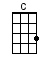 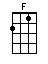 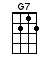 INTRO:  / 1 2 / 1 2 /[F] / [C] / [G7] / [C]CHORUS:This land is [F] your land, this land is [C] my land [C]From Bona-[G7]vista, to Vancouver [C] Island [C]From the Arctic [F] Circle, to the Great Lake [C] waters [C][G7] This land was made for you and [C] me [C]As I went [F] walking, that ribbon of [C] highway [C]I saw a-[G7]bove me, that endless [C] skyway [C]I saw be-[F]low me, that golden [C] valley [C][G7] This land was made for you and [C] me [C]CHORUS:This land is [F] your land, this land is [C] my land [C]From Bona-[G7]vista, to Vancouver [C] Island [C]From the Arctic [F] Circle, to the Great Lake [C] waters [C][G7] This land was made for you and [C] me [C]Le plus chère [F] pays, de toute la [C] terre [C]C’est notre [G7] pays, nous sommes tous [C] frères [C]De l’île Van-[F]couver, jusqu’à Terre-[C]Neuve [C][G7] C’est l’Canada, c’est notre [C] pays [C]CHORUS:This land is [F] your land, this land is [C] my land [C]From Bona-[G7]vista, to Vancouver [C] Island [C]From the Arctic [F] Circle, to the Great Lake [C] waters [C][G7] This land was made for you and [C] me [C]I've roamed and [F] rambled, and I've followed my [C] footsteps [C]To the fir-clad [G7] forests, of our mighty [C] mountains [C]And all a-[F]round me, a voice was [C] sounding [C][G7] This land was made for you and [C] me [C]CHORUS:This land is [F] your land, this land is [C] my land [C]From Bona-[G7]vista, to Vancouver [C] Island [C]From the Arctic [F] Circle, to the Great Lake [C] waters [C][G7] This land was made for you and [C] me [C]When the sun came [F] shining, and I was [C] strolling [C]And the wheat fields [G7] waving, and the dust clouds [C] rolling [C]As the fog was [F] lifting, a voice was [C] chanting [C] singing[G7] This land was made for you and [C] me [C]CHORUS:This land is [F] your land, this land is [C] my land [C]From Bona-[G7]vista, to Vancouver [C] Island [C]From the Arctic [F] Circle, to the Great Lake [C] waters [C][G7] This land was made for you and [C] me [C][G7][C]www.bytownukulele.ca